Túrakód: F_Lig_Parke-2,3_f  /  Táv.: 2,3 km  /  Frissítve: 2022-01-05Túranév: Szent-S-kör / Terepfutó _Liget és Parkerdő-2,3 km_fEllenőrzőpont leírás:Feldolgozták: Baráth László, Hernyik András, Valkai Árpád, 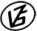 Tapasztalataidat, élményeidet őrömmel fogadjuk! 
(Fotó és videó anyagokat is várunk.)          Elnevezése          ElnevezéseKódjaLeírása1.Rajt-Cél (Dózsa-ház)001QRA Dózsa-ház D-i falának, K-i sarkán2.Liget és Parkerdő / 1Parke/1A park ÉNY-i szegletében, a sétány ÉNY-i oldalán, egy fa ÉK oldalán3.Liget és Parkerdő / 4Parke/4A Parkerdőtől D-re, az út D-i oldalán, a Kurca partján egy fa NY-i oldalán4.Liget és Parkerdő / 5Parke/5A Parkerdőn átvezető földút NY-i oldalán, a tanyatelektől NY-ra, egy akácfa ÉÉK-i oldalán5.Liget és Parkerdő / 2Parke/2A Parkerdő É-i szélén, a Kováts Károly u. D-i oldalán, a járda É-i oldalán, egy fa D-i oldalán6.Liget és Parkerdő / 1Parke/1A park ÉNY-i szegletében, a sétány ÉNY-i oldalán, egy fa ÉK oldalán